Majoitus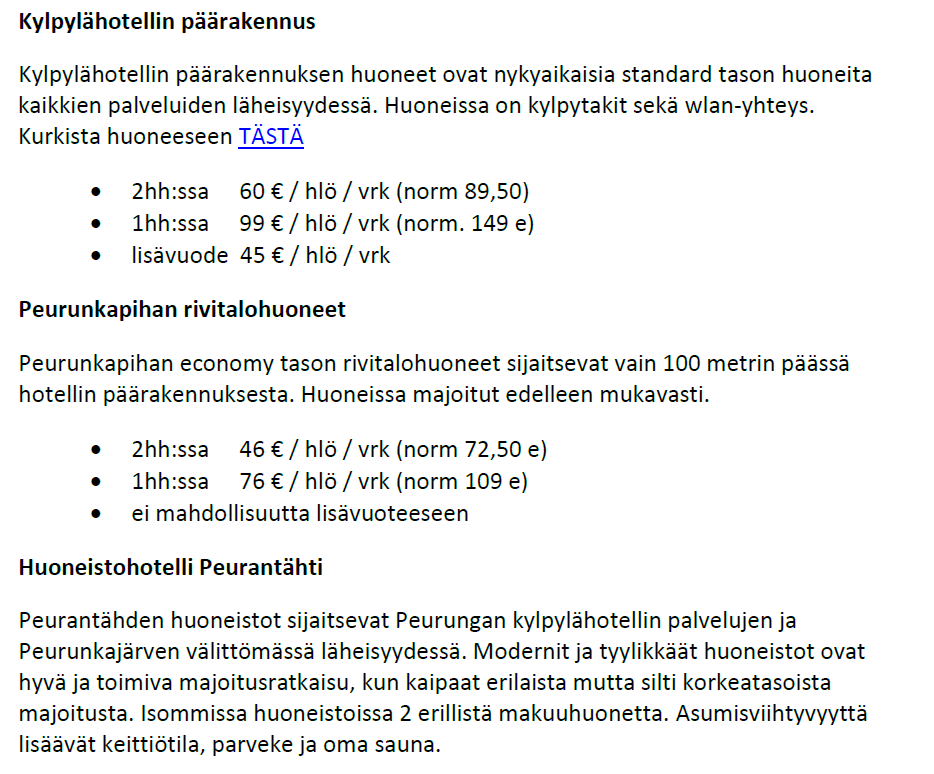 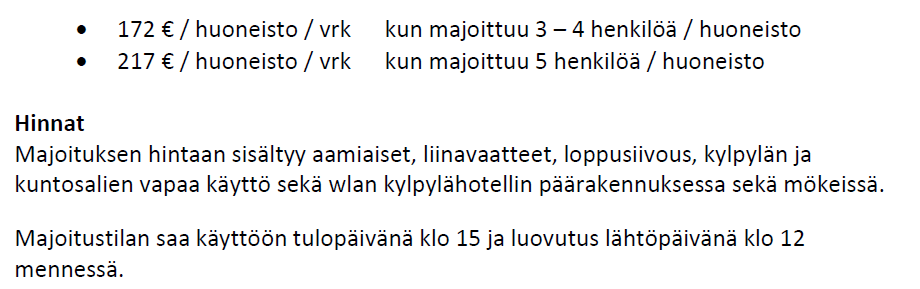 Kylpylä ei majoittuville	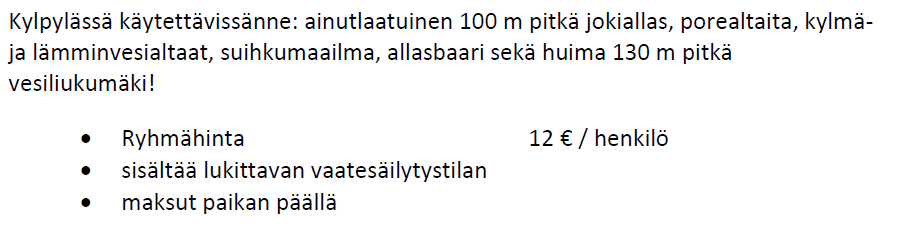 Varaaminen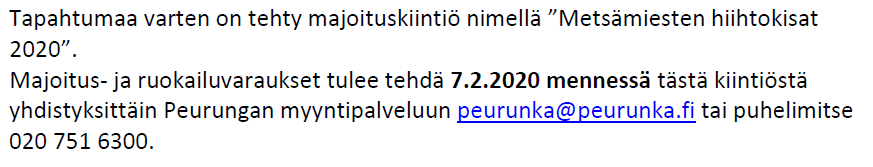 Maksutavat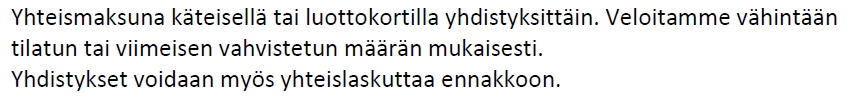 